Зарегистрировано в Минюсте России 21 декабря 2020 г. N 61631МИНИСТЕРСТВО СЕЛЬСКОГО ХОЗЯЙСТВА РОССИЙСКОЙ ФЕДЕРАЦИИПРИКАЗот 25 ноября 2020 г. N 705ОБ УТВЕРЖДЕНИИ ВЕТЕРИНАРНЫХ ПРАВИЛОСУЩЕСТВЛЕНИЯ ПРОФИЛАКТИЧЕСКИХ, ДИАГНОСТИЧЕСКИХ,ОГРАНИЧИТЕЛЬНЫХ И ИНЫХ МЕРОПРИЯТИЙ, УСТАНОВЛЕНИЯИ ОТМЕНЫ КАРАНТИНА И ИНЫХ ОГРАНИЧЕНИЙ, НАПРАВЛЕННЫХНА ПРЕДОТВРАЩЕНИЕ РАСПРОСТРАНЕНИЯ И ЛИКВИДАЦИЮОЧАГОВ БЕШЕНСТВАВ соответствии со статьей 2.2 Закона Российской Федерации от 14 мая 1993 г. N 4979-1 "О ветеринарии" (Ведомости Съезда народных депутатов Российской Федерации и Верховного Совета Российской Федерации, 1993, N 24, ст. 857; Собрание законодательства Российской Федерации, 2015, N 29, ст. 4369) и подпунктом 5.2.9 пункта 5 Положения о Министерстве сельского хозяйства Российской Федерации, утвержденного постановлением Правительства Российской Федерации от 12 июня 2008 г. N 450 (Собрание законодательства Российской Федерации, 2008, N 25, ст. 2983), приказываю:1. Утвердить прилагаемые Ветеринарные правила осуществления профилактических, диагностических, ограничительных и иных мероприятий, установления и отмены карантина и иных ограничений, направленных на предотвращение распространения и ликвидацию очагов бешенства.2. Настоящий приказ вступает в силу с 1 марта 2021 г. и действует до 1 марта 2027 г.МинистрД.Н.ПАТРУШЕВУтвержденыприказом Минсельхоза Россииот 25.11.2020 N 705ВЕТЕРИНАРНЫЕ ПРАВИЛАОСУЩЕСТВЛЕНИЯ ПРОФИЛАКТИЧЕСКИХ, ДИАГНОСТИЧЕСКИХ,ОГРАНИЧИТЕЛЬНЫХ И ИНЫХ МЕРОПРИЯТИЙ, УСТАНОВЛЕНИЯИ ОТМЕНЫ КАРАНТИНА И ИНЫХ ОГРАНИЧЕНИЙ, НАПРАВЛЕННЫХНА ПРЕДОТВРАЩЕНИЕ РАСПРОСТРАНЕНИЯ И ЛИКВИДАЦИЮОЧАГОВ БЕШЕНСТВАI. Область применения1. Настоящие Ветеринарные правила осуществления профилактических, диагностических, ограничительных и иных мероприятий, установления и отмены карантина и иных ограничений, направленных на предотвращение распространения и ликвидацию очагов бешенства (далее - Правила), устанавливают обязательные для исполнения требования к осуществлению профилактических, диагностических, ограничительных и иных мероприятий, установлению и отмене на территории Российской Федерации карантина и иных ограничений, направленных на предотвращение распространения и ликвидацию очагов бешенства <1>.--------------------------------<1> Приказ Минсельхоза России от 19 декабря 2011 г. N 476 "Об утверждении перечня заразных, в том числе особо опасных, болезней животных, по которым могут устанавливаться ограничительные мероприятия (карантин)" (зарегистрирован Минюстом России 13 февраля 2012 г., регистрационный N 23206) с изменениями, внесенными приказами Минсельхоза России от 20 июля 2016 г. N 317 (зарегистрирован Минюстом России 9 августа 2016 г., регистрационный N 43179), от 30 января 2017 г. N 40 (зарегистрирован Минюстом России 27 февраля 2017 г., регистрационный N 45771), от 15 февраля 2017 г. N 67 (зарегистрирован Минюстом России 13 марта 2017 г., регистрационный N 45915), от 25 сентября 2020 г. N 565 (зарегистрирован Минюстом России 22 октября 2020 г., регистрационный N 60518).2. Правилами устанавливаются обязательные требования к организации и проведению мероприятий по ликвидации бешенства, предотвращению его возникновения и распространения на территории Российской Федерации, определению границ территории, на которую должен распространяться режим ограничительных мероприятий и (или) карантина, в том числе в части определения очага болезни животных, осуществления эпизоотического зонирования, включая определение видов зон в целях дифференциации ограничений, установленных решением о введении режима ограничительных мероприятий и (или) карантина, ограничений производства, перемещения, хранения и реализации товаров, подлежащих ветеринарному контролю (надзору), и требования к особенностям применения таких ограничений, в том числе проведению мероприятий в отношении производственных объектов, находящихся в карантинной зоне.II. Общая характеристика бешенства3. Бешенство - острая инфекционная болезнь млекопитающих животных (далее - восприимчивые животные), характеризующаяся поражением центральной нервной системы, агрессивным поведением, слюнотечением и параличами.(в ред. Приказа Минсельхоза России от 24.08.2021 N 586)В развитии болезни различаются продромальная стадия, стадия возбуждения и стадия параличей.Продромальная стадия характеризуется повышением чувствительности восприимчивых животных к шуму, свету, прикосновениям, изменением и снижением аппетита, нарушением зрения, повышением температуры тела. Восприимчивые животные перестают пить, прячутся. Продромальная стадия длится от 12 часов до 3 суток.Стадия возбуждения характеризуется приступами агрессии, расстройствами чувствительности, оглумоподобным состоянием. Наблюдаются судороги, парезы жевательных мышц и мышц глотки, слюнотечение, сужение зрачков, затрудненное дыхание, учащенные позывы к мочеиспусканию, слабость. Стадия возбуждения длится от 3 до 4 суток.Стадия параличей характеризуется снижением или исчезновением болевой чувствительности, понижением температуры тела, слюнотечением, параличами глотки, языка, мышц челюсти и конечностей. Стадия параличей длится до 4 суток.Исход болезни летальный.4. Возбудителем бешенства является вирус рода Lyssavirus семейства Rhabdoviridae порядка Mononegavirales (далее - возбудитель).Возбудитель устойчив к температурам ниже 0 °C, разрушается при температуре 60 °C через 10 минут, при температуре 100 °C - мгновенно. Инкубационный период болезни составляет от 14 до 60 календарных дней.5. Источником возбудителя являются больные и находящиеся в инкубационном периоде болезни восприимчивые животные. Резервуаром возбудителя являются восприимчивые животные семейств псовых, кошачьих, куньих.6. Передача возбудителя осуществляется контактным путем (при покусе больным восприимчивым животным или при попадании его слюны на поврежденную кожу или слизистую оболочку). Факторами передачи возбудителя являются слюна больных восприимчивых животных, трупы павших от бешенства восприимчивых животных, материально-технические средства и объекты внешней среды, контаминированные возбудителем.III. Профилактические мероприятия7. В целях предотвращения возникновения и распространения бешенства физические и юридические лица, индивидуальные предприниматели, являющиеся собственниками (владельцами) восприимчивых животных (далее - владельцы восприимчивых животных), обязаны:предоставлять по требованиям специалистов органов и организаций, входящих в систему Государственной ветеринарной службы Российской Федерации <2> (далее - специалисты госветслужбы), восприимчивых животных для осмотра;--------------------------------<2> Статья 5 Закона Российской Федерации от 14 мая 1993 г. N 4979-1 "О ветеринарии".извещать в течение 24 часов специалистов госветслужбы о случаях заболевания или гибели восприимчивых животных, а также об изменениях в их поведении, указывающих на возможное заболевание;обеспечить изоляцию подозреваемых в заболевании восприимчивых животных, а также всех восприимчивых животных, находившихся в контакте с подозреваемыми в заболевании бешенством восприимчивыми животными, обеспечить изоляцию трупов восприимчивых животных;выполнять требования специалистов госветслужбы о проведении в личном подсобном хозяйстве, крестьянском (фермерском) хозяйстве, в хозяйстве индивидуального предпринимателя, в организациях, в которых содержатся восприимчивые животные (далее - хозяйства), противоэпизоотических и других мероприятий, предусмотренных настоящими Правилами;соблюдать условия, запреты, ограничения в связи со статусом региона, на территории которого расположено хозяйство, установленным решением федерального органа исполнительной власти в области ветеринарного надзора о регионализации по бешенству в соответствии с Ветеринарными правилами проведения регионализации территории Российской Федерации, утвержденными приказом Минсельхоза России от 14 декабря 2015 г. N 635 (зарегистрирован Минюстом России 23 марта 2016 г., регистрационный N 41508).8. Для профилактики бешенства специалистами в области ветеринарии проводится вакцинация восприимчивых животных семейств псовых и кошачьих, за исключением диких восприимчивых животных, находящихся в состоянии естественной свободы, вакцинами против бешенства согласно инструкциям по их применению.Вакцинация восприимчивых животных против бешенства, за исключением восприимчивых животных, вакцинация которых осуществляется в соответствии с абзацем первым настоящего пункта, в том числе диких восприимчивых животных, находящихся в состоянии естественной свободы, проводится специалистами в области ветеринарии вакцинами против бешенства согласно инструкциям по их применению в соответствии с планом диагностических исследований, ветеринарно-профилактических и противоэпизоотических мероприятий в хозяйствах всех форм собственности на территории субъекта Российской Федерации на текущий календарный год <2.1>.(п. 8 в ред. Приказа Минсельхоза России от 24.08.2021 N 586)--------------------------------<2.1> Абзац второй пункта 3 Правил предоставления субсидий федеральным казенным предприятиям, отнесенным к ведению Министерства сельского хозяйства Российской Федерации, на финансовое обеспечение затрат, связанных с производством и доставкой в субъекты Российской Федерации лекарственных средств и препаратов для ветеринарного применения для обеспечения проведения противоэпизоотических мероприятий в субъектах Российской Федерации, утвержденных постановлением Правительства Российской Федерации от 2 июня 2016 г. N 490 (Собрание законодательства Российской Федерации, 2016, N 24, ст. 3529).9. Юридические лица, индивидуальные предприниматели, заключившие охотхозяйственные соглашения или у которых право долгосрочного пользования животным миром возникло на основании долгосрочных лицензий на пользование животным миром в отношении охотничьих ресурсов до дня вступления в силу Федерального закона от 24 июля 2009 г. N 209-ФЗ "Об охоте и о сохранении охотничьих ресурсов и о внесении изменений в отдельные законодательные акты Российской Федерации" (Собрание законодательства Российской Федерации, 2009, N 30, ст. 3735; 2020, N 30, ст. 4756), на закрепленных охотничьих угодьях, органы государственной власти субъектов Российской Федерации, уполномоченные в области охоты и сохранения охотничьих ресурсов, - на общедоступных охотничьих угодьях и на территории особо охраняемых природных территорий (далее - ООПТ) регионального значения, государственные учреждения, осуществляющие управление ООПТ федерального значения (далее - природоохранные учреждения), - на территории ООПТ федерального значения должны оказывать содействие специалистам госветслужбы в проведении оральной вакцинации диких плотоядных восприимчивых животных.IV. Мероприятия при подозрении на бешенство10. Основаниями для подозрения на бешенство являются:наличие у восприимчивых животных клинических признаков, характерных для бешенства, перечисленных в пункте 3 настоящих Правил;контакт восприимчивых животных с больными бешенством и подозреваемыми в заболевании бешенством восприимчивыми животными;обнаружение трупов восприимчивых животных, являющихся резервуаром возбудителя согласно пункту 5 настоящих Правил, в том числе погибших на дорогах, а также со следами укусов и ослюнения.11. При наличии оснований для подозрения на бешенство владельцы восприимчивых животных обязаны:сообщить в течение 24 часов любым доступным способом о подозрении на бешенство должностному лицу органа исполнительной власти субъекта Российской Федерации (на территории которого содержатся восприимчивые животные), осуществляющего переданные полномочия в области ветеринарии, или подведомственной ему организации;содействовать специалистам госветслужбы в проведении отбора проб патологического материала от восприимчивых животных и направлении проб в лабораторию (испытательный центр) органов и организаций, входящих в систему Государственной ветеринарной службы Российской Федерации, или иную лабораторию (испытательный центр), аккредитованную в национальной системе аккредитации для исследования на бешенство (далее - лаборатория);предоставить специалисту госветслужбы сведения о численности имеющихся (имевшихся) в хозяйстве восприимчивых животных с указанием количества павших восприимчивых животных, о случаях укусов восприимчивых животных другими восприимчивыми животными, в том числе дикими, за последние 60 календарных дней.12. Восприимчивые животные, за исключением диких восприимчивых животных, покусавшие людей и (или) животных, в течение 12 часов после покусов подлежат доставке их владельцем в организацию, подведомственную органу исполнительной власти субъекта Российской Федерации, осуществляющему переданные полномочия в области ветеринарии, для клинического осмотра специалистом госветслужбы и изолированного содержания под наблюдением специалистов госветслужбы (далее - изолированное содержание) в течение 10 календарных дней.(в ред. Приказа Минсельхоза России от 24.08.2021 N 586)При наличии у владельцев восприимчивых животных, покусавших людей и (или) животных, условий для изолированного содержания таких животных, исключающих возможность контакта таких животных с другими восприимчивыми животными и людьми, изолированное содержание таких животных может осуществляться их владельцами. В этом случае восприимчивые животные, покусавшие людей и (или) животных, после клинического осмотра специалистом госветслужбы возвращаются их владельцам, которые обязаны обеспечить изолированное содержание таких животных.Результаты наблюдения за изолированными восприимчивыми животными в течение 24 часов по окончании наблюдения должны сообщаться специалистом госветслужбы в письменном виде в медицинское учреждение, оказывающее антирабическую помощь людям, которым нанесены укусы этими животными.На следующий календарный день с даты окончания изолированного содержания восприимчивые животные без клинических признаков, характерных для бешенства, перечисленных в пункте 3 настоящих Правил, подлежат вакцинации против бешенства в случае, если они не были вакцинированы против бешенства или если с момента предыдущей вакцинации прошло 180 календарных дней и более.В течение 30 календарных дней после вакцинации вакцинированные восприимчивые животные подлежат дальнейшему изолированному содержанию. При соблюдении условий, предусмотренных абзацем вторым настоящего пункта, изолированное содержание может осуществляться владельцами таких животных.По окончании изолированного содержания при отсутствии клинических признаков, характерных для бешенства, перечисленных в пункте 3 настоящих Правил, восприимчивые животные, за исключением восприимчивых животных, изолированное содержание которых осуществлялось владельцами таких животных, подлежат возврату владельцам.В случае падежа восприимчивого животного в период изолированного содержания специалист госветслужбы должен провести отбор проб патологического материала и направление указанных проб в лабораторию в соответствии с пунктами 19 и 20 настоящих Правил и провести дезинфекцию места изолированного содержания в соответствии с пунктом 33 настоящих Правил.13. До получения результатов диагностических исследований на бешенство владельцы восприимчивых животных обязаны:прекратить вывод и вывоз восприимчивых животных;прекратить все перемещения и перегруппировки восприимчивых животных;запретить посещение хозяйств посторонними лицами, кроме персонала, выполняющего производственные (технологические) операции, в том числе по обслуживанию восприимчивых животных, и специалистов госветслужбы;прекратить убой восприимчивых животных, подозреваемых в заболевании бешенством, с целью получения продуктов убоя.14. При возникновении подозрения на бешенство на объектах, подведомственных федеральному органу исполнительной власти, осуществляющему функции по выработке и реализации государственной политики, нормативно-правовому регулированию в области обороны, федеральному органу исполнительной власти, осуществляющему функции по выработке и реализации государственной политики и нормативно-правовому регулированию в сфере внутренних дел, федеральному органу исполнительной власти, осуществляющему функции по выработке и реализации государственной политики и нормативно-правовому регулированию в сфере деятельности войск национальной гвардии Российской Федерации, в сфере оборота оружия, в сфере частной охранной деятельности, в сфере частной детективной деятельности и в сфере вневедомственной охраны, федеральному органу исполнительной власти, осуществляющему правоприменительные функции, функции по контролю и надзору в сфере исполнения уголовных наказаний, федеральному органу исполнительной власти, осуществляющему функции по выработке государственной политики, нормативно-правовому регулированию, контролю и надзору в сфере государственной охраны, федеральному органу исполнительной власти, осуществляющему государственное управление в области обеспечения безопасности Российской Федерации (далее - федеральные органы исполнительной власти в области обороны, в сфере внутренних дел, в сфере деятельности войск национальной гвардии Российской Федерации, в сфере исполнения наказаний, в сфере государственной охраны и в области обеспечения безопасности), должностные лица ветеринарных (ветеринарно-санитарных) служб указанных органов должны:сообщить в течение 24 часов любым доступным способом о подозрении на бешенство должностному лицу органа исполнительной власти субъекта Российской Федерации (на территории которого расположен соответствующий объект), осуществляющего переданные полномочия в области ветеринарии, или подведомственной ему организации;провести отбор проб патологического материала от восприимчивых животных и направление проб в лабораторию.В случае невозможности осуществления отбора проб патологического материала должностными лицами ветеринарных (ветеринарно-санитарных) служб органов, указанных в настоящем пункте, должностные лица указанных органов должны обеспечить проведение отбора проб патологического материала и направление проб в лабораторию иными специалистами госветслужбы.15. Юридические лица и индивидуальные предприниматели, заключившие охотхозяйственные соглашения или у которых право долгосрочного пользования животным миром возникло на основании долгосрочных лицензий на пользование животным миром в отношении охотничьих ресурсов до дня вступления в силу Федерального закона от 24 июля 2009 г. N 209-ФЗ "Об охоте и о сохранении охотничьих ресурсов и о внесении изменений в отдельные законодательные акты Российской Федерации", при обнаружении на закрепленных охотничьих угодьях, органы государственной власти субъектов Российской Федерации, уполномоченные в области охоты и сохранения охотничьих ресурсов, - при обнаружении на общедоступных охотничьих угодьях и на ООПТ регионального значения, природоохранные учреждения - при обнаружении на территории ООПТ федерального значения, а также граждане при обнаружении восприимчивых животных с клиническими признаками, характерными для бешенства, перечисленными в пункте 3 настоящих Правил, либо трупов восприимчивых животных должны:сообщить в течение 24 часов любым доступным способом о подозрении на бешенство должностному лицу органа исполнительной власти субъекта Российской Федерации (на территории которого расположен соответствующий объект), осуществляющего переданные полномочия в области ветеринарии, или подведомственной ему организации;содействовать специалистам госветслужбы в проведении отбора проб патологического материала от восприимчивых животных и направлении проб в лабораторию.16. Должностное лицо органа исполнительной власти субъекта Российской Федерации, осуществляющего переданные полномочия в области ветеринарии, или подведомственной ему организации в течение 24 часов после получения информации, указанной в пунктах 11, 14 и 15 настоящих Правил, должно сообщить о подозрении на бешенство и принятых мерах руководителю указанного органа исполнительной власти субъекта Российской Федерации, который в случае угрозы распространения возбудителя на территории иных субъектов Российской Федерации должен сообщить руководителям органов исполнительной власти указанных субъектов Российской Федерации, осуществляющих переданные полномочия в области ветеринарии, о подозрении на бешенство.17. Руководитель органа исполнительной власти субъекта Российской Федерации, осуществляющего переданные полномочия в области ветеринарии, при получении им информации о возникновении подозрения на бешенство в течение 24 часов должен обеспечить направление специалистов госветслужбы в место обнаружения трупа восприимчивого животного или в хозяйство, в котором содержатся подозреваемые в заболевании бешенством восприимчивые животные (далее - предполагаемый эпизоотический очаг), для:клинического осмотра восприимчивых животных;определения вероятных источников, факторов и предположительного времени заноса возбудителя;установления восприимчивых животных и физических лиц, контактировавших с восприимчивыми животными, подозреваемыми в заболевании бешенством;определения границ предполагаемого эпизоотического очага и возможных путей распространения бешенства, в том числе с реализованными (вывезенными) восприимчивыми животными и (или) полученной от них продукцией в течение 60 календарных дней до получения информации о подозрении на бешенство;отбора проб патологического материала от трупов восприимчивых животных и направления указанных проб в лабораторию.18. Должностное лицо органа исполнительной власти субъекта Российской Федерации, осуществляющего переданные полномочия в области ветеринарии, или подведомственной ему организации в течение 24 часов после получения информации, указанной в пунктах 11, 14 и 15 настоящих Правил, должно:проинформировать о подозрении на бешенство главу муниципального образования, население муниципального образования, на территории которого располагается предполагаемый эпизоотический очаг, и владельцев восприимчивых животных - о требованиях настоящих Правил;определить количество восприимчивых животных в хозяйствах, расположенных на территории указанного муниципального образования, в том числе не вакцинированных против бешенства или с момента вакцинации которых прошло 180 календарных дней и более, а также места и порядок уничтожения трупов павших восприимчивых животных на территории указанного муниципального образования.Должностное лицо органа исполнительной власти субъекта Российской Федерации, осуществляющего переданные полномочия в области ветеринарии, или подведомственной ему организации в течение 12 часов после получения информации, указанной в пунктах 11, 14 и 15 настоящих Правил, любым доступным способом должно сообщить в территориальный орган федерального органа исполнительной власти, осуществляющего функции по организации и осуществлению федерального государственного санитарно-эпидемиологического надзора (далее - Территориальное Управление Роспотребнадзора), о случаях покусов (ослюнения) людей восприимчивыми животными, а также любым доступным способом проинформировать пострадавших о необходимости обращения в течение 24 часов в травматологический пункт или иное ближайшее медицинское учреждение для решения вопроса о проведении профилактических прививок против бешенства.V. Диагностические мероприятия19. При возникновении подозрения на бешенство специалистами госветслужбы должен проводиться отбор проб патологического материала.Для исследования на бешенство в лабораторию должна направляться голова восприимчивого животного или труп восприимчивого животного весом до 15 кг включительно целиком.20. Упаковка проб патологического материала и его транспортирование должны обеспечивать их сохранность и пригодность для исследований в течение срока транспортировки.Пробы патологического материала охлаждаются, а на период транспортирования - помещаются в термос со льдом или охладителем.Доставка проб патологического материала в лабораторию должна осуществляться в течение 12 часов с момента отбора проб.Утечка (рассеивание) патологического материала во внешнюю среду не допускается.Контейнеры, емкости с пробами патологического материала должны быть упакованы и опечатаны.В сопроводительном письме к пробам патологического материала должны быть указаны дата, время отбора проб, вид животного, дата последней вакцинации против бешенства, номер серии использованной вакцины, производитель вакцины, адрес места отбора проб, перечень проб, основания для подозрения на бешенство, адрес и телефоны специалиста госветслужбы, осуществившего отбор проб.Пробы патологического материала должны быть доставлены в лабораторию специалистом госветслужбы.21. Диагноз на бешенство считается установленным в одном из следующих случаев:выявлен антиген возбудителя;обнаружен генетический материал возбудителя;выделен возбудитель в культуре клеток;получен положительный результат биологической пробы на белых мышах.Лабораторные исследования проб патологического материала должны проводиться с использованием одного из методов: метод флуоресцирующих антител (далее - МФА), метод иммуноферментного анализа (далее - ИФА), полимеразная цепная реакция (далее - ПЦР), реакция диффузионной преципитации (далее - РДП), выделение возбудителя в культуре клеток мышиной нейробластомы CCL-131 или невриномы Гассерова узла крысы - НГУК-1, биологическая проба на белых мышах.В случае неустановления диагноза на бешенство методами МФА, ИФА, РДП, ПЦР лабораторные исследования должны проводиться методом постановки биологической пробы на белых мышах или методом выделения возбудителя в культуре клеток мышиной нейробластомы CCL-131 или невриномы Гассерова узла крысы - НГУК-1.22. Руководитель лаборатории в течение 12 часов после получения результатов лабораторных исследований в письменной форме должен проинформировать руководителя органа исполнительной власти соответствующего субъекта Российской Федерации, осуществляющего переданные полномочия в области ветеринарии, специалиста госветслужбы, направившего патологический материал на исследования, о полученных результатах.В случае установления диагноза на бешенство руководитель лаборатории в течение 12 часов после получения результатов лабораторных исследований в письменной форме должен проинформировать федеральный орган исполнительной власти в области нормативно-правового регулирования в ветеринарии, а также ветеринарные (ветеринарно-санитарные) службы федеральных органов исполнительной власти в области обороны, в сфере внутренних дел, в сфере деятельности войск национальной гвардии Российской Федерации, в сфере исполнения наказаний, в сфере государственной охраны и в области обеспечения безопасности в случае поступления проб патологического материала с объекта, подведомственного указанным органам.23. Руководитель органа исполнительной власти субъекта Российской Федерации, осуществляющего переданные полномочия в области ветеринарии, в течение 24 часов после установления диагноза на бешенство должен направить в письменной форме информацию о возникновении бешенства на территории соответствующего субъекта Российской Федерации руководителю высшего исполнительного органа государственной власти субъекта Российской Федерации (высшему должностному лицу субъекта Российской Федерации) (далее - руководитель высшего исполнительного органа государственной власти субъекта Российской Федерации), в Территориальное Управление Роспотребнадзора, в федеральный орган исполнительной власти в области нормативно-правового регулирования в ветеринарии, федеральный орган исполнительной власти в области ветеринарного надзора, в ветеринарные (ветеринарно-санитарные) службы федеральных органов исполнительной власти в области обороны, в сфере внутренних дел, в сфере деятельности войск национальной гвардии Российской Федерации, в сфере исполнения наказаний, в сфере государственной охраны и в области обеспечения безопасности, в природоохранные учреждения, органы государственной власти субъектов Российской Федерации, уполномоченные в области охоты и сохранения охотничьих ресурсов.24. При установлении диагноза на бешенство на объектах, подведомственных федеральным органам исполнительной власти в области обороны, в сфере внутренних дел, в сфере деятельности войск национальной гвардии Российской Федерации, в сфере исполнения наказаний, в сфере государственной охраны и в области обеспечения безопасности, должностные лица ветеринарных (ветеринарно-санитарных) служб указанных органов должны взаимодействовать с должностными лицами органа исполнительной власти субъекта Российской Федерации (на территории которого расположен соответствующий объект), осуществляющего переданные полномочия в области ветеринарии, или подведомственной ему организации по вопросам осуществления на подведомственных объектах мероприятий, предусмотренных настоящими Правилами.25. В случае если в результате проведенных лабораторных исследований диагноз на бешенство не был установлен, руководитель органа исполнительной власти субъекта Российской Федерации, осуществляющего переданные полномочия в области ветеринарии, в течение 24 часов должен проинформировать об этом ветеринарные (ветеринарно-санитарные) службы федеральных органов исполнительной власти в области обороны, в сфере внутренних дел, в сфере деятельности войск национальной гвардии Российской Федерации, в сфере исполнения наказаний, в сфере государственной охраны и в области обеспечения безопасности, природоохранные учреждения, органы государственной власти субъектов Российской Федерации, уполномоченные в области охоты и сохранения охотничьих ресурсов, если исследованные пробы патологического материала поступили с объекта, подведомственного указанным органам.(в ред. Приказа Минсельхоза России от 24.08.2021 N 586)26. Должностное лицо органа исполнительной власти субъекта Российской Федерации, осуществляющего переданные полномочия в области ветеринарии, или подведомственной ему организации должно проинформировать о неустановлении диагноза на бешенство владельцев восприимчивых животных, главу муниципального образования, на территории которого располагался предполагаемый эпизоотический очаг, в течение 24 часов с момента получения соответствующей информации.VI. Установление карантина, ограничительные и иныемероприятия, направленные на ликвидацию очагов бешенства,а также на предотвращение его распространения27. Руководитель органа исполнительной власти субъекта Российской Федерации, осуществляющего переданные полномочия в области ветеринарии, при получении от руководителя лаборатории информации об установлении диагноза на бешенство в течение 24 часов с момента установления диагноза на бешенство должен:направить на рассмотрение руководителю высшего исполнительного органа государственной власти субъекта Российской Федерации представление об установлении ограничительных мероприятий (карантина);направить копию представления в федеральный орган исполнительной власти в области нормативно-правового регулирования в ветеринарии и федеральный орган исполнительной власти в области ветеринарного надзора;направить копию представления должностным лицам ветеринарных (ветеринарно-санитарных) служб федеральных органов исполнительной власти в области обороны, в сфере внутренних дел, в сфере деятельности войск национальной гвардии Российской Федерации, в сфере исполнения наказаний, в сфере государственной охраны и в области обеспечения безопасности и (или) в природоохранные учреждения в случае установления диагноза на бешенство у восприимчивых животных, содержащихся на объектах, подведомственных указанным органам, а также в органы государственной власти субъекта Российской Федерации, уполномоченные в области охоты и сохранения охотничьих ресурсов;разработать проект акта об установлении ограничительных мероприятий (карантина) с соответствующим перечнем ограничений и направить его на рассмотрение руководителю высшего исполнительного органа государственной власти субъекта Российской Федерации.В случае установления диагноза на бешенство у восприимчивых животных на объектах, подведомственных федеральным органам исполнительной власти в области обороны, в сфере внутренних дел, в сфере деятельности войск национальной гвардии Российской Федерации, в сфере исполнения наказаний, в сфере государственной охраны и в области обеспечения безопасности, разработка проекта акта об установлении ограничительных мероприятий (карантина) с соответствующим перечнем ограничений осуществляется с учетом предложений должностных лиц указанных органов, представленных не позднее 12 часов с момента получения информации об установлении диагноза на бешенство в соответствии с пунктом 22 настоящих Правил;разработать и утвердить план мероприятий по ликвидации эпизоотического очага бешенства и предотвращению распространения возбудителя и направить его на рассмотрение руководителю высшего исполнительного органа государственной власти субъекта Российской Федерации.В случае установления диагноза на бешенство у восприимчивых животных на объектах, подведомственных федеральным органам исполнительной власти в области обороны, в сфере внутренних дел, в сфере деятельности войск национальной гвардии Российской Федерации, в сфере исполнения наказаний, в сфере государственной охраны и в области обеспечения безопасности, разработка плана мероприятий по ликвидации эпизоотического очага бешенства и предотвращению распространения возбудителя осуществляется с учетом предложений должностных лиц указанных органов, представленных не позднее 12 часов с момента получения информации об установлении диагноза на бешенство в соответствии с пунктом 22 настоящих Правил.28. Руководитель высшего исполнительного органа государственной власти субъекта Российской Федерации на основании представления руководителя органа исполнительной власти субъекта Российской Федерации, осуществляющего переданные полномочия в области ветеринарии, в течение 24 часов с момента его получения должен принять решение об установлении ограничительных мероприятий (карантина) на территории субъекта Российской Федерации.29. В решении об установлении ограничительных мероприятий (карантина) должны быть указаны перечень вводимых ограничительных мероприятий, срок, на который устанавливаются ограничительные мероприятия, и определены:место нахождения источника и факторов передачи возбудителя в тех границах, в которых возможна его передача восприимчивым животным (далее - эпизоотический очаг);территория, прилегающая к эпизоотическому очагу, радиус которой составляет от 500 м до 3 км от границ эпизоотического очага и зависит от эпизоотической ситуации, ландшафтно-географических особенностей местности, хозяйственных, транспортных и других связей между хозяйствами, расположенными на указанной территории (далее - неблагополучный пункт).(в ред. Приказа Минсельхоза России от 24.08.2021 N 586)29.1. Территории предприятий по убою и переработке свиней и продуктов их убоя или оборудованных для этих целей убойных пунктов, перерабатывающих цехов (далее - предприятия по убою и переработке) и свиноводческих хозяйств, отнесенных к компартменту III, IV, исключаются из неблагополучного пункта, в случае если на момент принятия решения по результатам обследования предприятий по убою и переработке и (или) свиноводческих хозяйств на соответствие их ранее присвоенным компартментам в указанных предприятиях по убою и переработке и (или) хозяйствах не выявлено несоответствие хотя бы одному из критериев компартментализации, указанных в Правилах определения зоосанитарного статуса свиноводческих хозяйств, а также организаций, осуществляющих убой свиней, переработку и хранение продукции свиноводства, утвержденных приказом Минсельхоза России от 23 июля 2010 г. N 258 (зарегистрирован Минюстом России 12 ноября 2010 г., регистрационный N 18944), с изменениями, внесенными приказами Минсельхоза России от 17 июля 2013 г. N 282 (зарегистрирован Минюстом России 14 августа 2013 г., регистрационный N 29378), от 15 октября 2013 г. N 378 (зарегистрирован Минюстом России 7 ноября 2013 г., регистрационный N 30324), от 19 октября 2016 г. N 461 (зарегистрирован Минюстом России 8 декабря 2016 г., регистрационный N 44620), от 17 августа 2020 г. N 487 (зарегистрирован Минюстом России 20 ноября 2020 г., регистрационный N 61020).(п. 29.1 введен Приказом Минсельхоза России от 24.08.2021 N 586)30. Должностное лицо организации, подведомственной органу исполнительной власти субъекта Российской Федерации, осуществляющему переданные полномочия в области ветеринарии, должно проинформировать население и главу муниципального образования о возникновении эпизоотического очага.31. Решением об установлении ограничительных мероприятий (карантина) вводятся ограничительные мероприятия в эпизоотическом очаге и неблагополучном пункте.32. В эпизоотическом очаге:а) запрещается:лечение больных восприимчивых животных;посещение территории посторонними лицами, кроме персонала, выполняющего производственные (технологические) операции, в том числе по обслуживанию восприимчивых животных, специалистов госветслужбы и персонала, привлеченного для ликвидации очага, лиц, проживающих и (или) временно пребывающих на территории, признанной эпизоотическим очагом;ввоз (ввод), вывоз (вывод) восприимчивых животных, за исключением вывоза восприимчивых животных, вакцинированных против бешенства в течение 179 календарных дней, предшествующих вывозу, в том числе на убой на предприятия по убою животных или оборудованные для этих целей убойные пункты;перемещение и перегруппировка восприимчивых животных;снятие шкур с трупов восприимчивых животных;охота на восприимчивых животных, отнесенных к охотничьим ресурсам <3>, за исключением охоты в целях регулирования численности охотничьих ресурсов <4>;--------------------------------<3> Статья 11 Федерального закона от 24 июля 2009 г. N 209-ФЗ "Об охоте и о сохранении охотничьих ресурсов и о внесении изменений в отдельные законодательные акты Российской Федерации".<4> Статья 16 Федерального закона от 24 июля 2009 г. N 209-ФЗ "Об охоте и о сохранении охотничьих ресурсов и о внесении изменений в отдельные законодательные акты Российской Федерации".б) осуществляется:наблюдение специалистом госветслужбы не менее 10 календарных дней за восприимчивыми животными, контактировавшими с больным восприимчивым животным;(в ред. Приказа Минсельхоза России от 24.08.2021 N 586)вакцинация против бешенства всех восприимчивых животных, относящихся к семействам псовых, кошачьих, куньих, а также крупного рогатого скота, овец, коз, свиней и лошадей, не вакцинированных против бешенства или с момента вакцинации которых прошло 180 календарных дней и более. В течение 60 календарных дней после вакцинации осуществляется изолированное содержание вакцинированных восприимчивых животных;(в ред. Приказа Минсельхоза России от 24.08.2021 N 586)изъятие восприимчивых животных, проявивших в период наблюдения клинические признаки, характерные для бешенства, перечисленные в пункте 3 настоящих Правил, в соответствии с Правилами отчуждения животных и изъятия продуктов животноводства при ликвидации очагов особо опасных болезней животных, утвержденными постановлением Правительства Российской Федерации от 26 мая 2006 г. N 310 (Собрание законодательства Российской Федерации, 2006, N 23, ст. 2502). Убой изъятых восприимчивых животных осуществляется бескровным методом. Трупы восприимчивых животных уничтожаются в соответствии с ветеринарными правилами перемещения, хранения, переработки и утилизации биологических отходов, утверждаемыми в соответствии со статьей 2.1 Закона Российской Федерации от 14 мая 1993 г. N 4979-1 "О ветеринарии";(в ред. Приказа Минсельхоза России от 24.08.2021 N 586)дезинфекционная обработка одежды и обуви парами формальдегида в течение 1 часа при температуре 60 °C, расходе формалина 75 см3/м3 водного раствора формалина с содержанием 1,5% формальдегида или другими дезинфицирующими средствами с высокой вирулицидной активностью в отношении возбудителя согласно инструкциям по их применению при выходе с территории эпизоотического очага;(в ред. Приказа Минсельхоза России от 24.08.2021 N 586)проведение дератизации;обеспечение отсутствия на территории эпизоотического очага животных без владельца <5>;--------------------------------<5> Статья 3 Федерального закона от 27 декабря 2018 г. N 498-ФЗ "Об ответственном обращении с животными и о внесении изменений в отдельные законодательные акты Российской Федерации" (Собрание законодательства Российской Федерации, 2018, N 53, ст. 8424).обеспечение отсутствия на территории эпизоотического очага восприимчивых животных, отнесенных к охотничьим ресурсам, путем регулирования их численности.Лица, имеющие на руках, лице и других открытых участках тела царапины, ссадины, ранения или иные повреждения кожи, к уходу за изолированными восприимчивыми животными, уборке трупов восприимчивых животных, очистке и дезинфекции помещений и других объектов, с которыми контактировали изолированные либо павшие восприимчивые животные, не допускаются.Молоко, полученное от клинически здоровых восприимчивых животных, подлежит термической обработке при температуре от 72 °C в течение 15 секунд или при температуре от 132 °C - в течение 1 секунды независимо от сроков вакцинации восприимчивых животных против бешенства.Шерсть, полученная от клинически здоровых восприимчивых животных, подлежит дезинфекции паром при температуре 110 °C в течение 30 минут.33. Дезинфекции в эпизоотическом очаге подлежат места обнаружения трупов больных восприимчивых животных, помещения по содержанию восприимчивых животных и другие объекты, с которыми контактировали больные восприимчивые животные.Дезинфекция помещений по содержанию восприимчивых животных и других объектов, с которыми контактировали больные восприимчивые животные, проводится специалистами госветслужбы в три этапа: первый - сразу после изъятия восприимчивых животных с клиническими признаками бешенства, второй - после проведения механической очистки, третий - перед отменой карантина.Для дезинфекции должны применяться 3-процентный горячий едкий натр, или 3-процентная хлорная известь, или 3-процентный нейтральный гипохлорит кальция, или 1-процентный глутаровый альдегид, или 5-процентный однохлористый йод, или 2-процентный формалин (параформальдегид), или хлорамин из расчета 0,3 - 0,5 дм3/м2, или другие дезинфицирующие растворы с высокой вирулицидной активностью в отношении возбудителя согласно инструкциям по их применению.34. В неблагополучном пункте:а) запрещается:проведение ярмарок, выставок (торгов) и других мероприятий, связанных с перемещением и скоплением восприимчивых животных;вывоз восприимчивых животных, за исключением вывоза восприимчивых животных на убой на предприятия по убою животных или оборудованные для этих целей убойные пункты или восприимчивых животных, вакцинированных против бешенства в течение 179 календарных дней, предшествующих дню вывоза;(в ред. Приказа Минсельхоза России от 24.08.2021 N 586)отлов диких восприимчивых животных для вывоза в зоопарки;б) осуществляется:обход владельцев восприимчивых животных (подворный, поквартирный) специалистом госветслужбы с целью выявления подозреваемых в заболевании бешенством восприимчивых животных;вакцинация против бешенства восприимчивых животных, относящихся к семействам псовых, кошачьих, куньих, а также крупного рогатого скота, овец, коз, свиней и лошадей, не вакцинированных против бешенства или с момента вакцинации которых прошло 180 календарных дней и более;(в ред. Приказа Минсельхоза России от 24.08.2021 N 586)обеспечение отсутствия на территории неблагополучного пункта животных без владельца путем отлова животных без владельца с последующими изолированным содержанием таких животных в течение 14 календарных дней с момента отлова и вакцинацией против бешенства вакцинами согласно инструкциям по их применению.VII. Отмена карантина35. Отмена карантина осуществляется через 60 календарных дней после убоя последнего подозреваемого в заболевании бешенством восприимчивого животного и (или) уничтожения последнего трупа больного восприимчивого животного и проведения других мероприятий, предусмотренных настоящими Правилами.36. Руководитель органа исполнительной власти субъекта Российской Федерации, осуществляющего переданные полномочия в области ветеринарии, при получении от должностного лица организации, подведомственной органу исполнительной власти субъекта Российской Федерации в области ветеринарии, или от должностного лица ветеринарно-санитарной службы федерального органа исполнительной власти в области обороны, в сфере внутренних дел, в сфере деятельности войск национальной гвардии Российской Федерации, в сфере исполнения наказаний, в сфере государственной охраны и в области обеспечения безопасности (в случае если эпизоотический очаг был выявлен на объектах, подведомственных указанным органам) заключения о выполнении мероприятий, предусмотренных настоящими Правилами, в течение 24 часов должен направить представление руководителю высшего исполнительного органа государственной власти субъекта Российской Федерации об отмене ограничительных мероприятий (карантина) на территории субъекта Российской Федерации, в котором был зарегистрирован эпизоотический очаг.Руководитель высшего исполнительного органа государственной власти субъекта Российской Федерации в течение 24 часов принимает решение об отмене ограничительных мероприятий (карантина) на территории субъекта Российской Федерации, в котором был зарегистрирован эпизоотический очаг.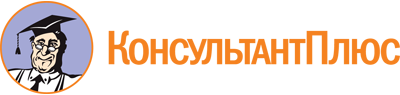 Приказ Минсельхоза России от 25.11.2020 N 705
(ред. от 24.08.2021)
"Об утверждении Ветеринарных правил осуществления профилактических, диагностических, ограничительных и иных мероприятий, установления и отмены карантина и иных ограничений, направленных на предотвращение распространения и ликвидацию очагов бешенства"
(Зарегистрировано в Минюсте России 21.12.2020 N 61631)Документ предоставлен КонсультантПлюс

www.consultant.ru

Дата сохранения: 31.01.2023
 Список изменяющих документов(в ред. Приказа Минсельхоза России от 24.08.2021 N 586)Список изменяющих документов(в ред. Приказа Минсельхоза России от 24.08.2021 N 586)